http://repat.moi.gov.tw/cns/inside_02b2.asp?id=2928輔具介紹輔具介紹補助項目視障用螢幕報讀軟體-A款最低使用年限六年補助對象一、補助對象：六歲以上並符合下列條件之一（一）視障者。（二）具視障之多重障礙者。補助金額低收入戶3000補助金額中低收2250補助金額一般戶1500視障用螢幕報讀軟體-A款：具備中英文語音報讀功能、支援字形字義解釋功能、可使用無字天書輸入法、具朗讀點字檔案功能、可支援點字觸摸顯示器。申請者須具電腦操作能力並已具備個人電腦基本配備(含電腦主機、螢幕、鍵盤)。觸摸顯示器及報讀軟體同時申請時，視為補助一項次。圖片說明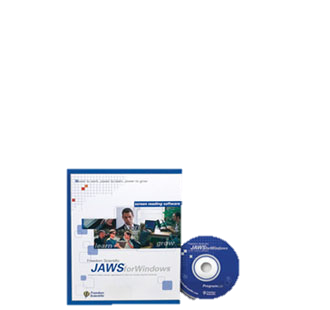 輔具介紹輔具介紹輔具介紹補助項目補助項目視障用螢幕報讀軟體-B款最低使用年限最低使用年限六年補助對象一、補助對象：六歲以上並符合下列條件之一（一）視障者。（二）具視障之多重障礙者。一、補助對象：六歲以上並符合下列條件之一（一）視障者。（二）具視障之多重障礙者。補助金額低收入戶6000低收入戶6000補助金額中低收4500中低收4500補助金額一般戶3000一般戶3000視障用螢幕報讀軟體-B款：具備中英文語音報讀功能、支援多語音方案朗讀功能、支援字形字義前後解釋詞彙功能、具模擬滑鼠座標導引功能、可支援觸摸點字顯示器。申請者須具電腦操作能力並已具備個人電腦基本配備(含電腦主機、螢幕、鍵盤)。觸摸顯示器及報讀軟體同時申請時，視為補助一項次。視障用螢幕報讀軟體-B款：具備中英文語音報讀功能、支援多語音方案朗讀功能、支援字形字義前後解釋詞彙功能、具模擬滑鼠座標導引功能、可支援觸摸點字顯示器。申請者須具電腦操作能力並已具備個人電腦基本配備(含電腦主機、螢幕、鍵盤)。觸摸顯示器及報讀軟體同時申請時，視為補助一項次。圖片說明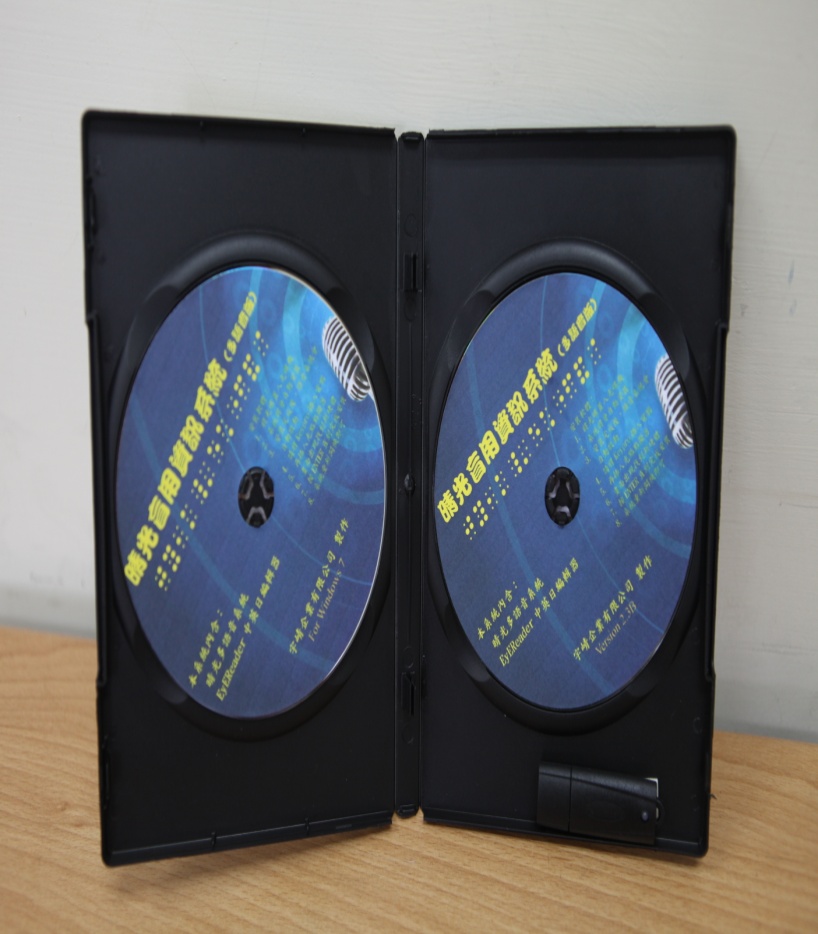 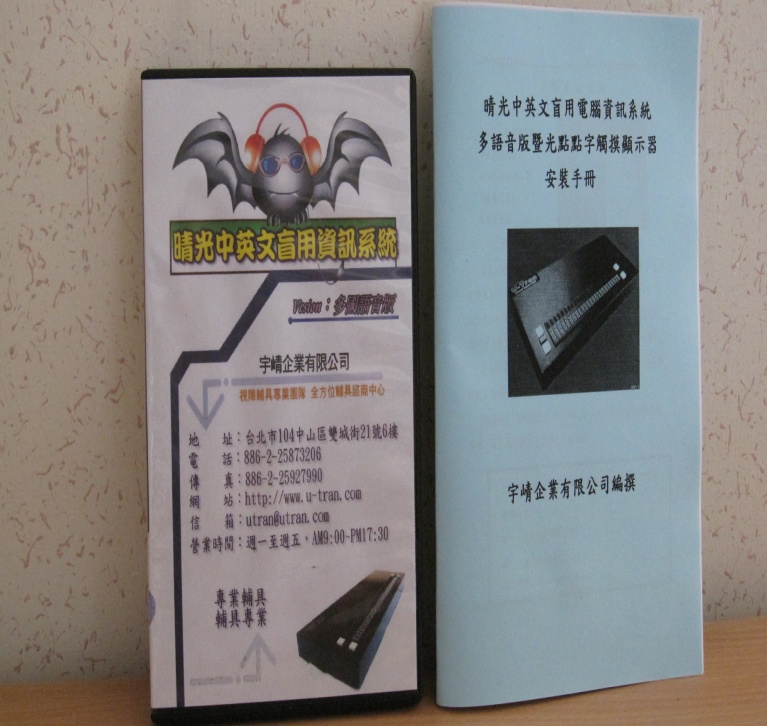 輔具介紹輔具介紹輔具介紹補助項目補助項目視障用螢幕報讀軟體-C款最低使用年限最低使用年限六年補助對象一、補助對象：六歲以上並符合下列條件之一（一）視障者。（二）具視障之多重障礙者。一、補助對象：六歲以上並符合下列條件之一（一）視障者。（二）具視障之多重障礙者。補助金額低收入戶12000低收入戶12000補助金額中低收9000中低收9000補助金額一般戶6000一般戶6000視障用螢幕報讀軟體-C款：具備中英文語音報讀功能、支援圖形標記功能、完整支援office系列軟體、具備閱讀pdf檔案功能、可支援觸摸點字顯示器。申請者須具電腦操作能力並已具備個人電腦基本配備(含電腦主機、螢幕、鍵盤)。觸摸顯示器及報讀軟體同時申請時，視為補助一項次。視障用螢幕報讀軟體-C款：具備中英文語音報讀功能、支援圖形標記功能、完整支援office系列軟體、具備閱讀pdf檔案功能、可支援觸摸點字顯示器。申請者須具電腦操作能力並已具備個人電腦基本配備(含電腦主機、螢幕、鍵盤)。觸摸顯示器及報讀軟體同時申請時，視為補助一項次。圖片說明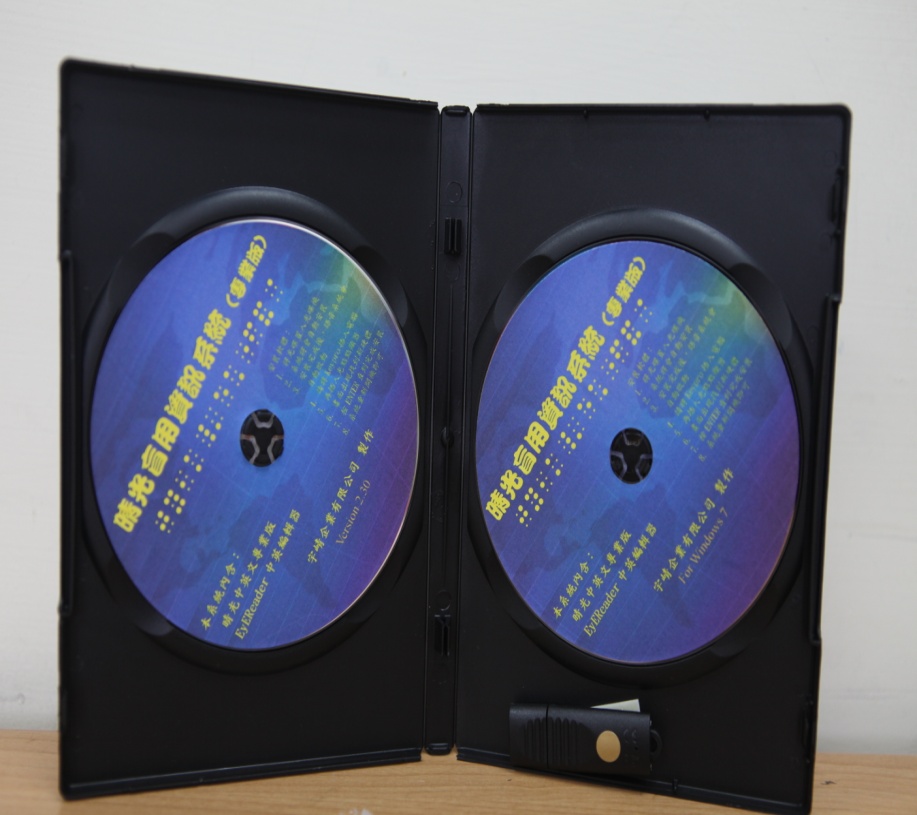 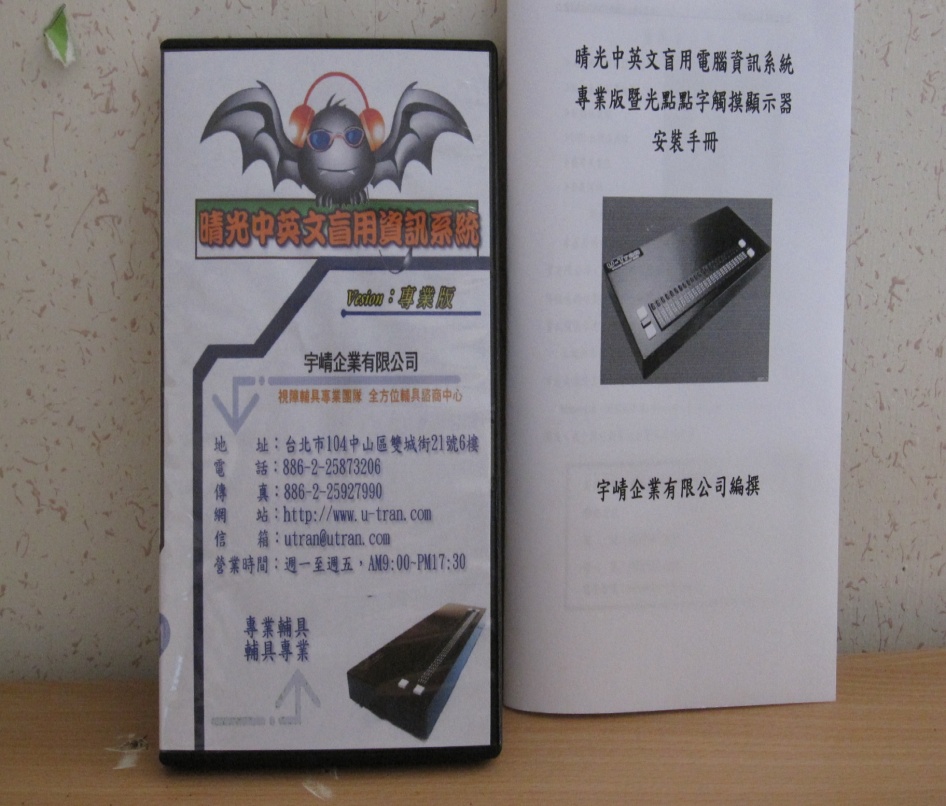 